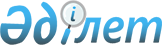 О внесении изменений в постановление Правительства Республики Казахстан от 26 ноября 2009 года № 1942 "Об утверждении Правил лицензирования деятельности в сфере товарных бирж и квалификационных требований к деятельности товарных бирж, биржевых брокеров и биржевых дилеров"
					
			Утративший силу
			
			
		
					Постановление Правительства Республики Казахстан от 2 декабря 2011 года № 1435. Утратило силу постановлением Правительства Республики Казахстан от 21 декабря 2012 года № 1653      Сноска. Утратило силу постановлением Правительства РК от 21.12.2012 № 1653 (вводится в действие по истечении шестидесяти календарных дней после первого официального опубликования).      Правительство Республики Казахстан ПОСТАНОВЛЯЕТ:



      1. Внести в постановление Правительства Республики Казахстан от 26 ноября 2009 года № 1942 "Об утверждении Правил лицензирования деятельности в сфере товарных бирж и квалификационных требований к деятельности товарных бирж, биржевых брокеров и биржевых дилеров" (САПП Республики Казахстан, 2009 г., № 56, ст. 481) следующие изменения:



      заголовок изложить в следующей редакции:

      "Об утверждении квалификационных требований к деятельности товарных бирж, биржевых брокеров и биржевых дилеров";



      подпункт 1) пункта 1 исключить.



      2. Настоящее постановление вводится в действие с 30 января 2012 года и подлежит официальному опубликованию.      Премьер-Министр

      Республики Казахстан                       К. Масимов
					© 2012. РГП на ПХВ «Институт законодательства и правовой информации Республики Казахстан» Министерства юстиции Республики Казахстан
				